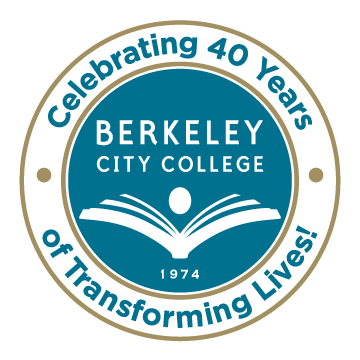 College Roundtable for Planning and BudgetingAGENDAMonday, December 8, 201412:15 p.m. - 1:30 p.m.Room:  451A-BChair:  Dr. Debbie BuddReview of Accreditation Self-Evaluation - May / Jenny / Debbie Summary of Annual Program Updates – Tram/May
Timeline for SpringFlex Day – APU Summary & Ed Master Plan Goal, Strategies and Present Program GapsJanuary 30 & February 7 – Faculty Prioritization (Senate and Chairs) 2-5 Develop Rubric Based on Needs on January 30. February 6 PrioritizeMarch – Budget Presentation/DevelopmentApril/May – Prepare for 2015-2016 Program Review and Finalize Education Master PlanReview of Equity Plan - Debbie / BrendaReview of Shared Governance Flow of Information and Recommendations – AllProperty Acquisition and Timing - DebbieOther***********
Our Mission:  Berkeley City College’s mission is to promote student success, to provide our diverse community with educational opportunities, and to transform lives.Our Vision:  Berkeley City College is a premier, diverse, student-centered learning community, dedicated to academic excellence, collaboration, innovation and transformation.